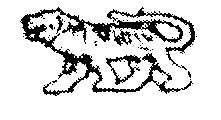 МУНИЦИПАЛЬНЫЙ КОМИТЕТГРИГОРЬЕВСКОГО СЕЛЬСКОГО ПОСЕЛЕНИЯМИХАЙЛОВСКОГО МУНИЦИПАЛЬНОГО РАЙОНАПРИМОРСКОГО КРАЯРЕШЕНИЕ27.12.2019г.                                             с.Григорьевка	                   № 35« О структуре и  численности администрации Григорьевского сельского поселения на 2020 год».     Руководствуясь Федеральным законом от 6 октября 2003 года №131-ФЗ «Об общих принципах организации местного самоуправления в Российской Федерации», Уставом Григорьевского сельского поселения, муниципальный комитет Григорьевского сельского поселения  РЕШИЛ:1.Утвердить структуру и  численность администрации Григорьевского сельского поселения на 2020 год:1.1– Глава администрации Григорьевского сельского поселения - (1 ед.)      1.2   Специалисты администрации (не муниципальные служащие -  (2.5 ед.):              - главный бухгалтер – финансист (0.5 ед.)              - специалист администрации (1 ед.)              - специалист-делопроизводитель (1 ед.)      1.2.3  - Специалист ВУС (1 ед.)2. Настоящее решение вступает в силу с 1 января 2020 года.Глава Григорьевского сельского поселения                                                     А.С. Дрёмин